附表2桃園市政府性別培力、宣導執行成果表(每活動填報1表)備註：依行政院性別平等處104年7月23日院臺性平字第1040140386號函頒之「地方性別平等培力網」實施計畫制定。小檜溪社區發展協會2019金豬報喜-慶元宵 社區嘉年華與社會福利宣導性別平等宣導項次項目資料內容備註1主辦單位政府單位，名稱： 民間單位，名稱：小檜溪社區發展協會分為政府單位或民間單位2協辦單位政府單位，名稱：桃園區公所民間單位，名稱：___________分為政府單位或民間單位3年度1084活動日期108.2.175活動名稱2019金豬報喜-慶元宵 社區嘉年華與社會福利宣導6課程類別性別平等政策綱領權力、決策與影響力就業、經濟與福利教育、文化與媒體人身安全與司法 人口、婚姻與家庭 健康、醫療與照顧                                 環境、能源與科技性別分析性別基礎概念或性別平等意識培力CEDAW其他新興議題性別主流化的發展與運用歷史發展與總體架構工具概念與實例運用性別統計性別影響評估性別預算7活動目標本次運用行政院性別平等宣導短片「性別平等-打破框架 勇往直前」，向社區居民宣導解說職場性別平等觀念，鼓勵女性在公共場域積極發揮能力，突破自我設限，發揮女性的影響力，擺脫男尊女卑的既定說法。請以300字以內文字描述。8活動簡介運用行政院性別平等宣導短片「性別平等-打破框架 勇往直前」，女性教育程度及進入勞動市場比率均有提高之趨勢，在公共場域或領導階層已可見到有越來越多女性的身影。職場不分男女；把握機會，展現自我，突破性別藩籬。請以300字以內文字描述。9參加人數共266人，分別為男性：92人；女性：174人。活動以人數為計，非人次。10相關照片請提供2張以上電子檔照片，且須有簡要文字說明。每張照片說明均為50字以內。11相關連結若有網址連結，請填入活動網址。請確認網路連結有效性。12聯絡方式單位名稱：桃園市桃園區公所聯絡人姓名：楊佳陵聯絡人電話：3348058-1200聯絡人傳真：3347186聯絡人E-mail： @mail.tycg.gov.tw13講師資料(1)授課名稱：性別平等及社會福利宣導(2)講師資料請填寫下表「性別培力講師資料」。(3)本成果(含講師資料)將公開於網路，為個資法規範項目，請以書面或電子郵件徵詢講師個人同意上傳，檢附「個人資料蒐集聲明暨同意書」。1.性別培力課程可能有眾多講師分授不同課程，請述明講師及其授課名稱。2.請提供講師最新資料。3.講師資料將隨同本成果表公布於網路，為個資法規範項目，請以書面或電子郵件徵詢講師個人同意上傳，並檢附「個人資料蒐集聲明暨同意書」。13滿意度分析請填寫下表。培力訓練均需包含滿意度分析，且需區分男女。14其他1.請附簽到表、講義內容。2.另視實際情況，請檢附計畫書。均檢附電子檔即可。辦理時間：108年2月17日宣導主題及內容：運用行政院性別平等宣導短片「性別平等-打破框架 勇往直前」，向社區居民宣導解說職場性別平等觀念。參與人數：266人，男性92人、女性174人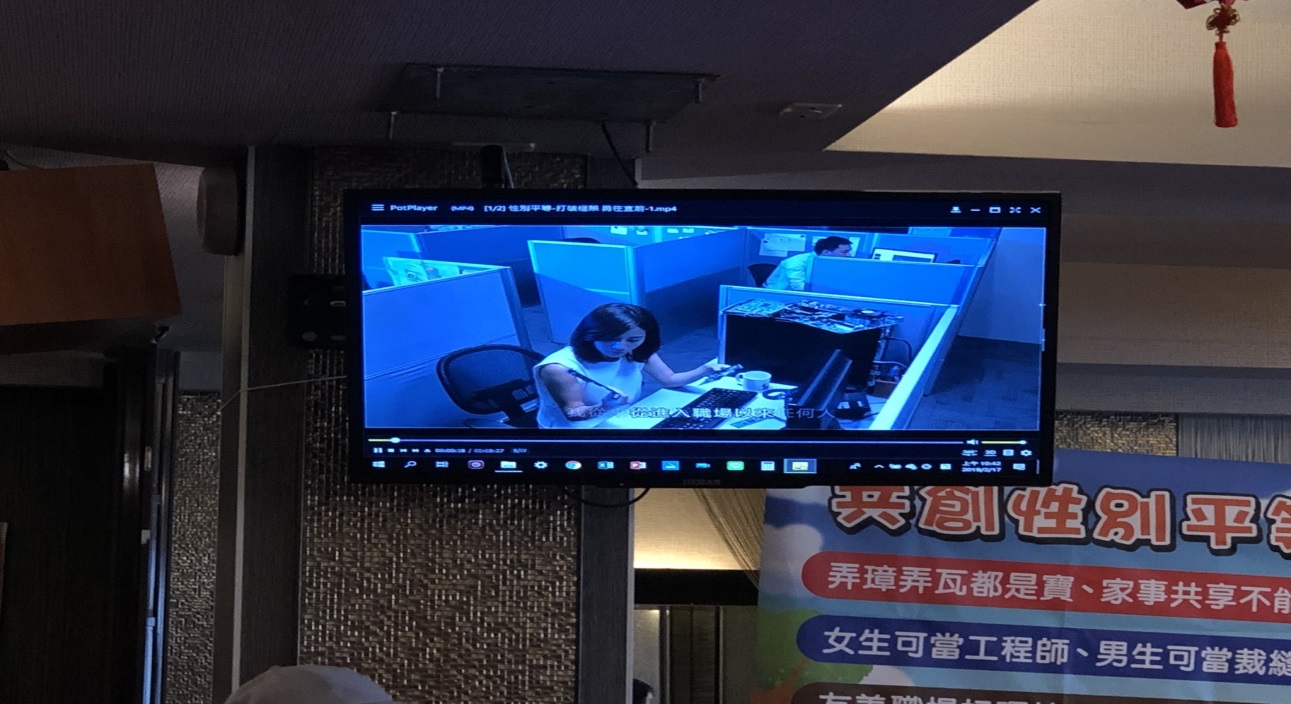 播放行政院性別平等宣導短片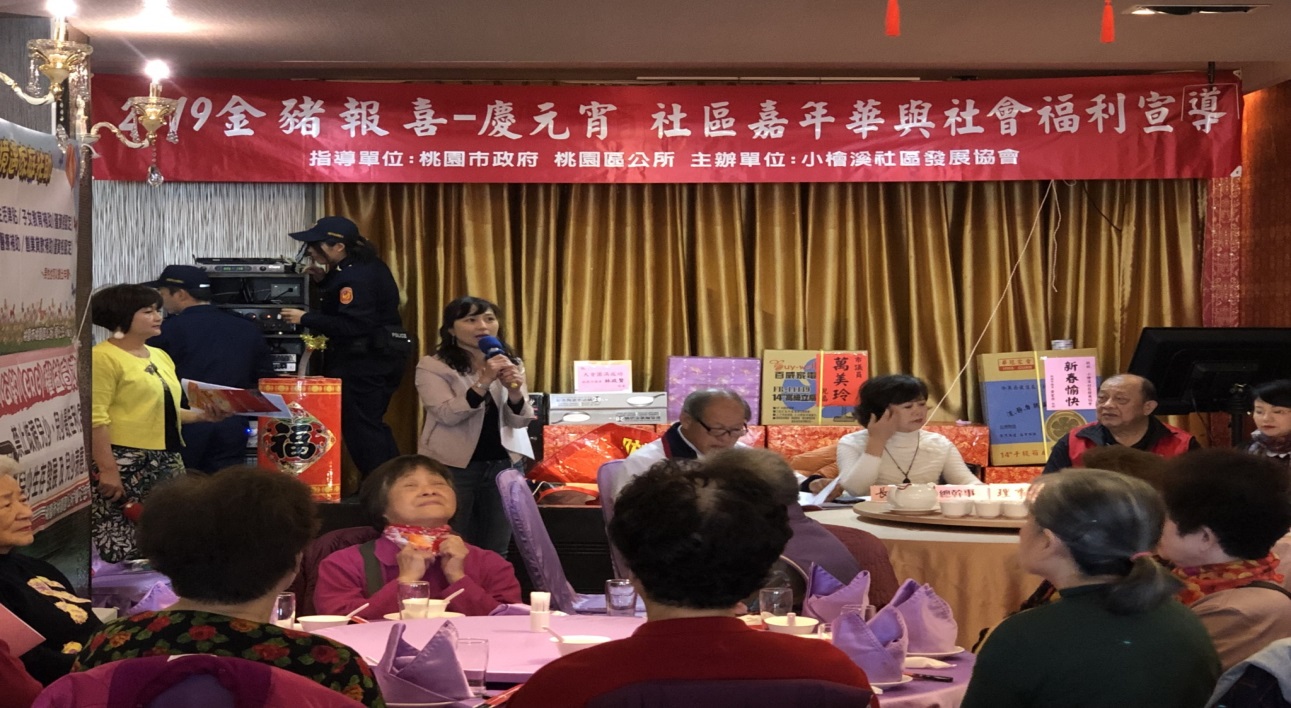 本公所承辦楊佳陵解說、宣導性別平等觀念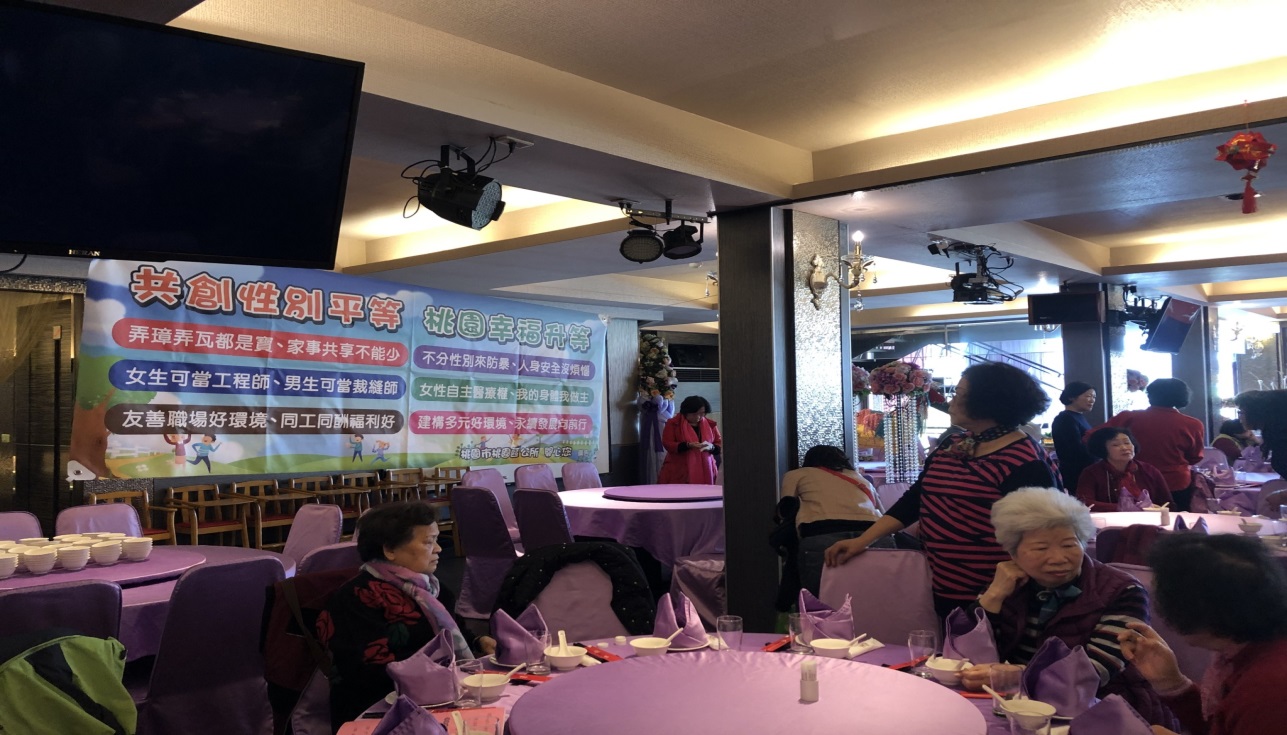 懸掛性平宣導布條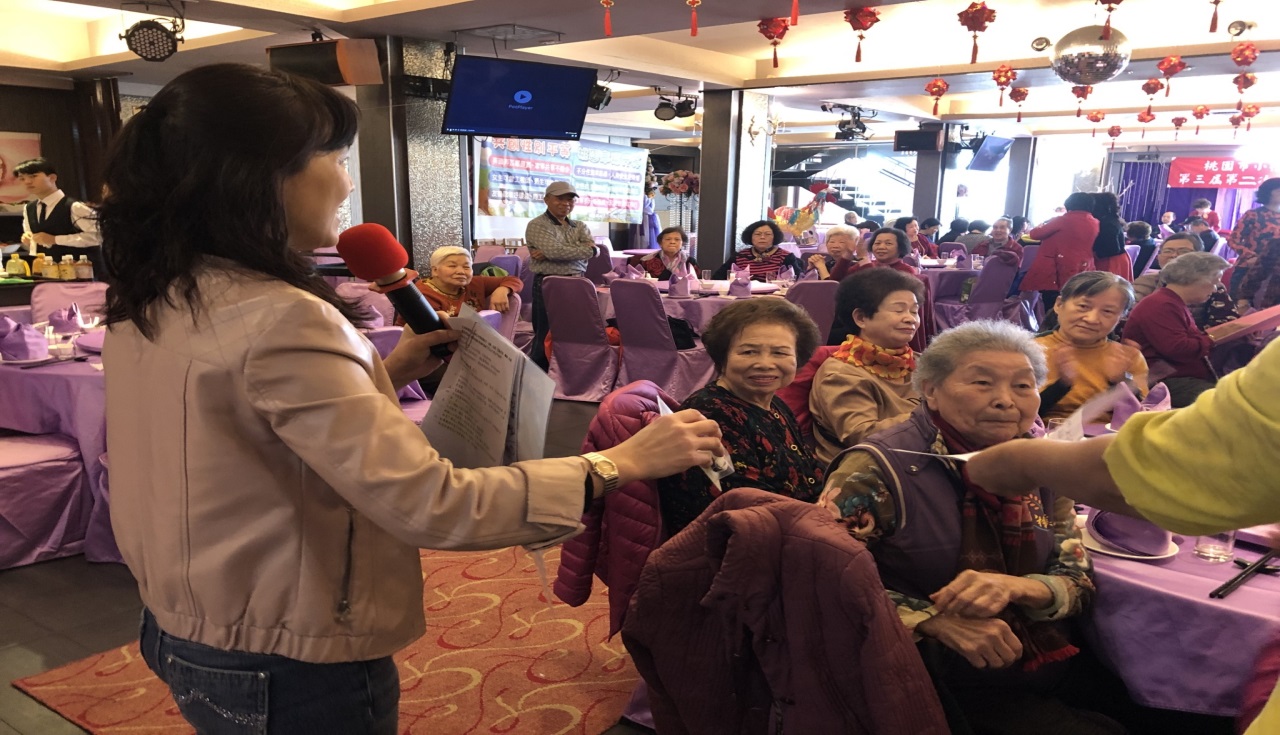 活動現場民眾聆聽情形